SEQUÊNCIA DIDÁTICA – AULA 04 REMOTA - 15 A 19 DE MARÇO DE 2021.MINI TEXTOS (ALFABETIZAÇÃO DIVERTIDA)Língua portuguesa ACOMPANHE A LEITURA DO TEXTO: A CASA E O SEU DONO.ENCONTRE A PALAVRA CASA NO TEXTO E PINTE DE AZUL.DEPOIS DAS DESCOBERTAS, ESCREVA O NOME DE CADA PERSONAGEM.COLE A ATIVIDADE NO CADERNO DE ATIVIDADES.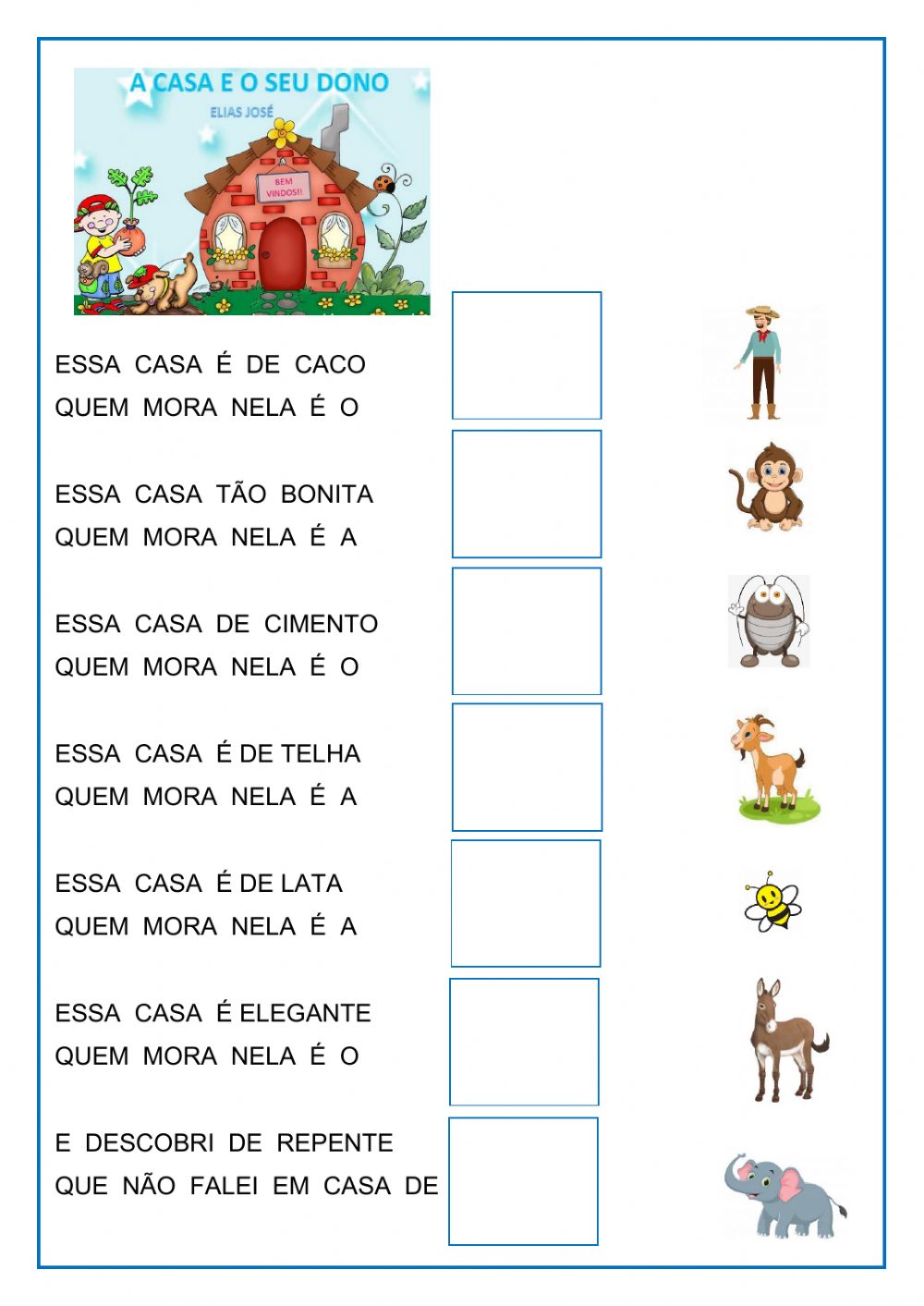  FAÇA UMA LISTA DE 10 PALAVRAS QUE COMEÇAM COM A LETRA C: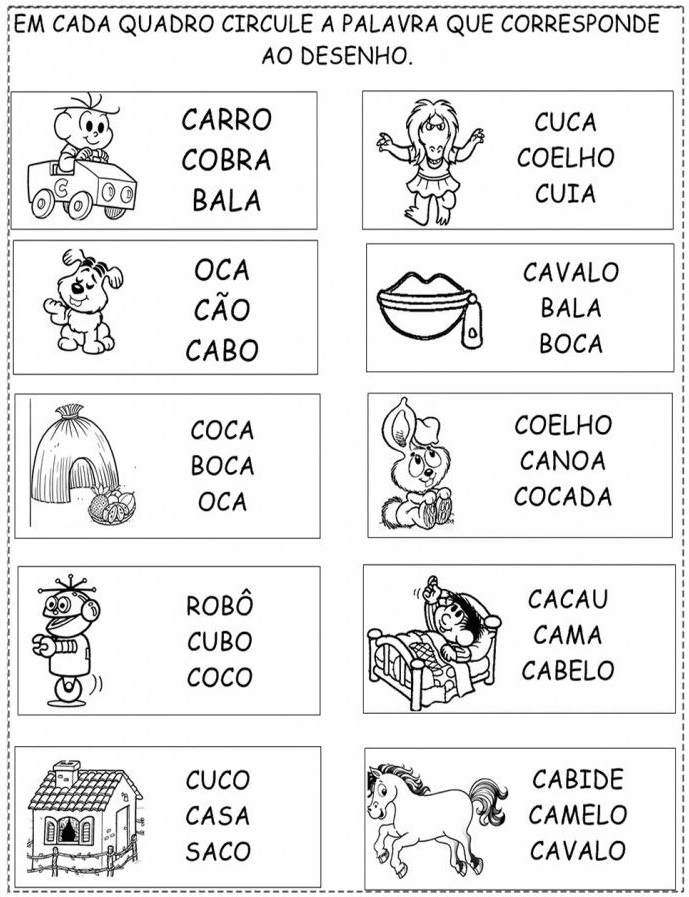 UM FAMILIAR DITA 3 PALAVRAS COM A LETRA C PARA ESCREVER NO CARACOL: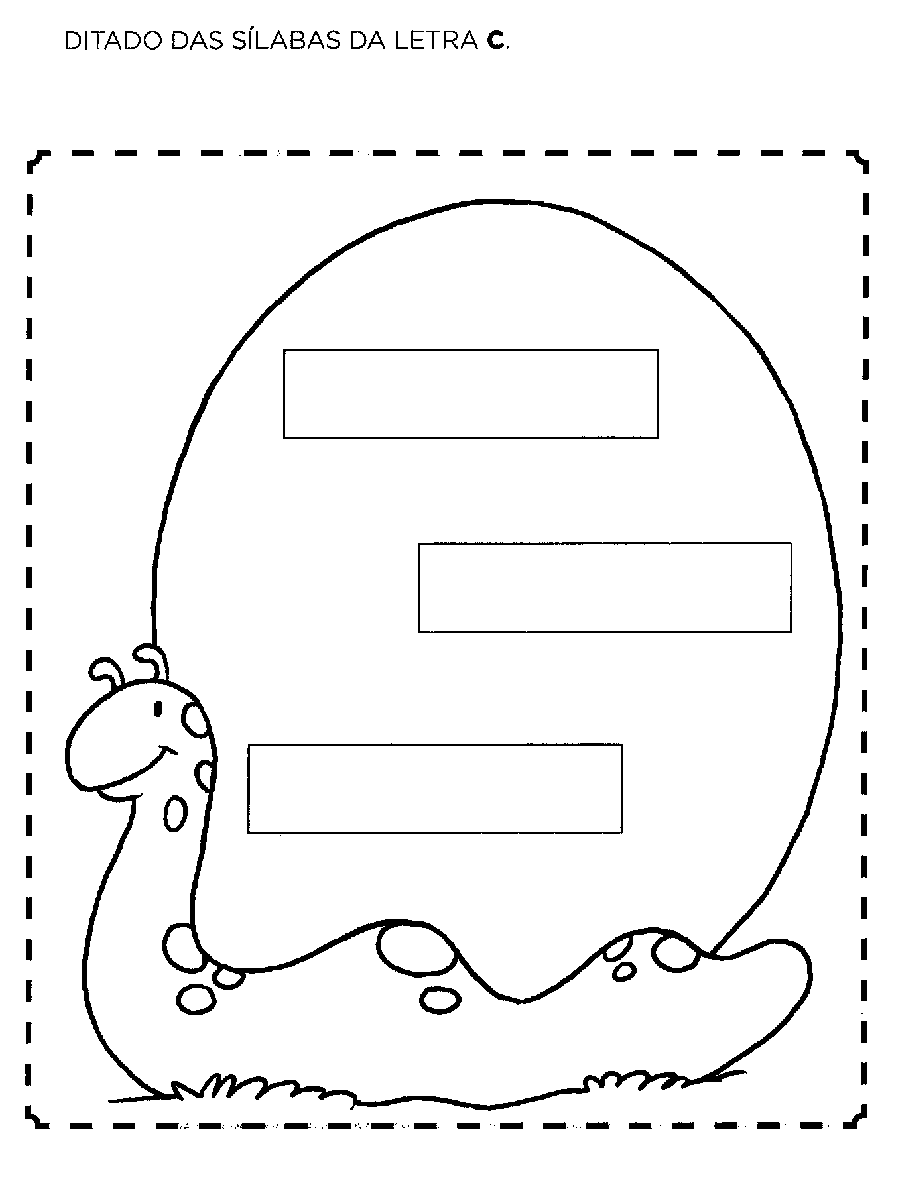 JUNTE AS SÍLABAS PARA FORMAR PALAVRAS E DEPOIS LEIA: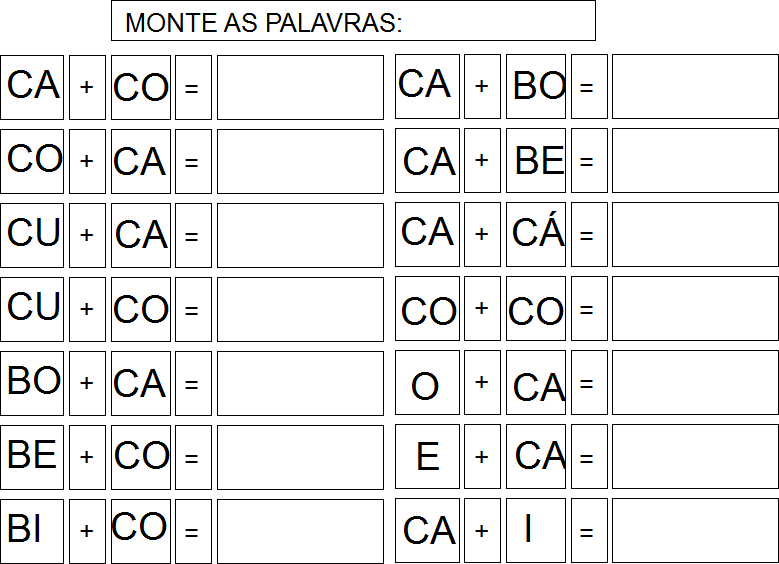 PINTE OS DESENHOS E EM SEGUIDA RECORTE E COLE NO CADERNO. AS PALAVRAS QUE ESTÃO NA FOLHA DEVEM SER IGUALMENTE RECORTADAS PARA COLAR EM BAIXO DE CADA DESENHO.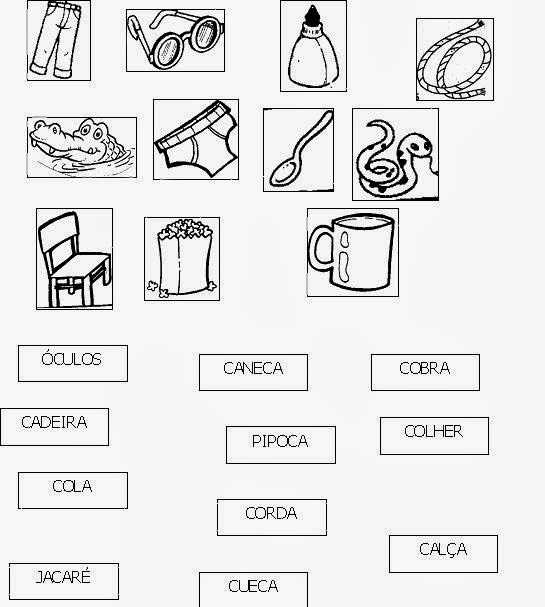 REESCREVA AS FRASES ESCREVENDO O NOME DO DESENHO: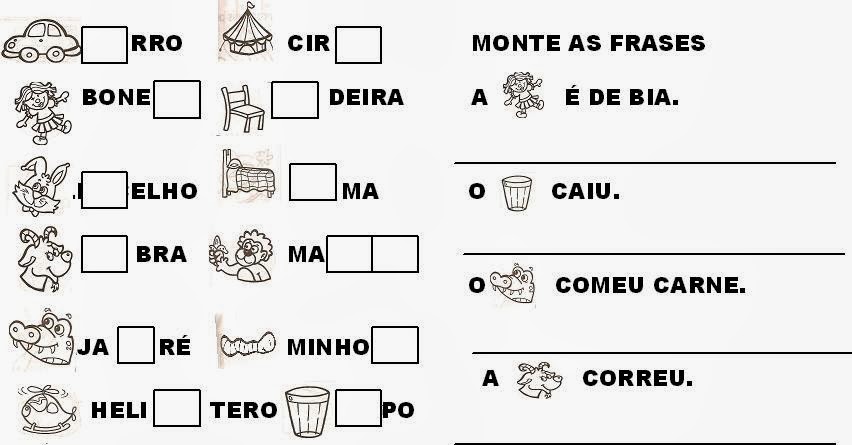 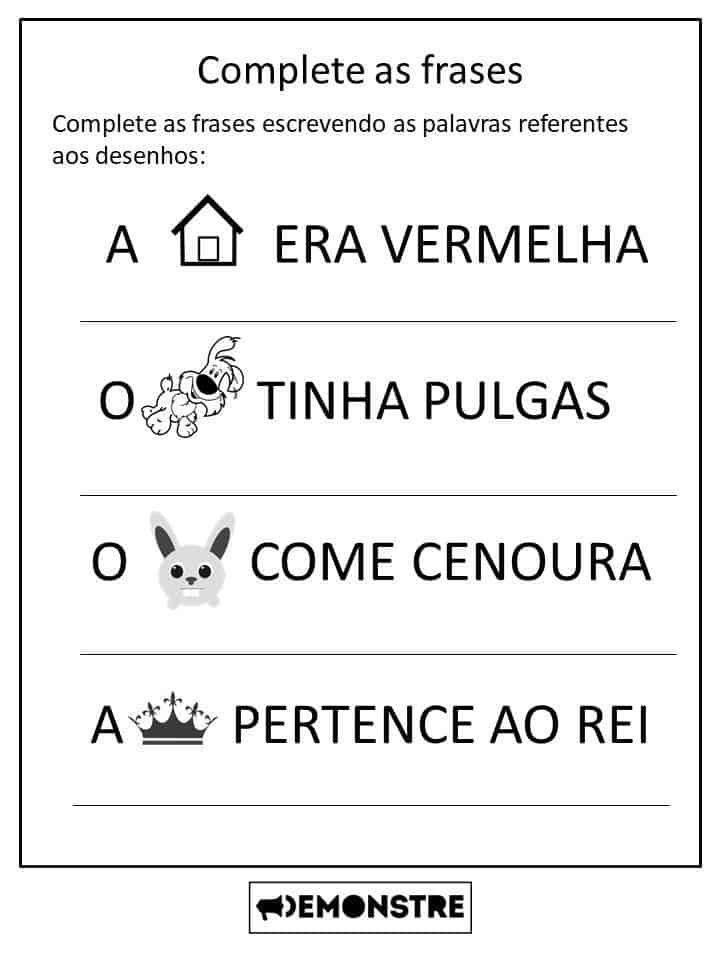 FICHA DE LEITURA DA LETRA C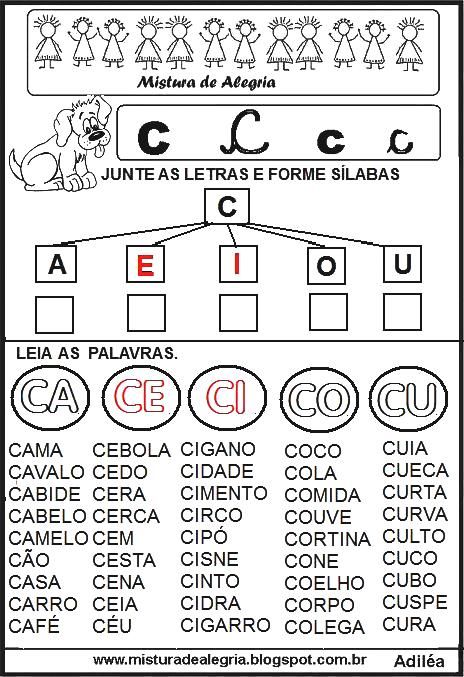 ESTUDE AS FAMÍLIAS SILÁBICAS: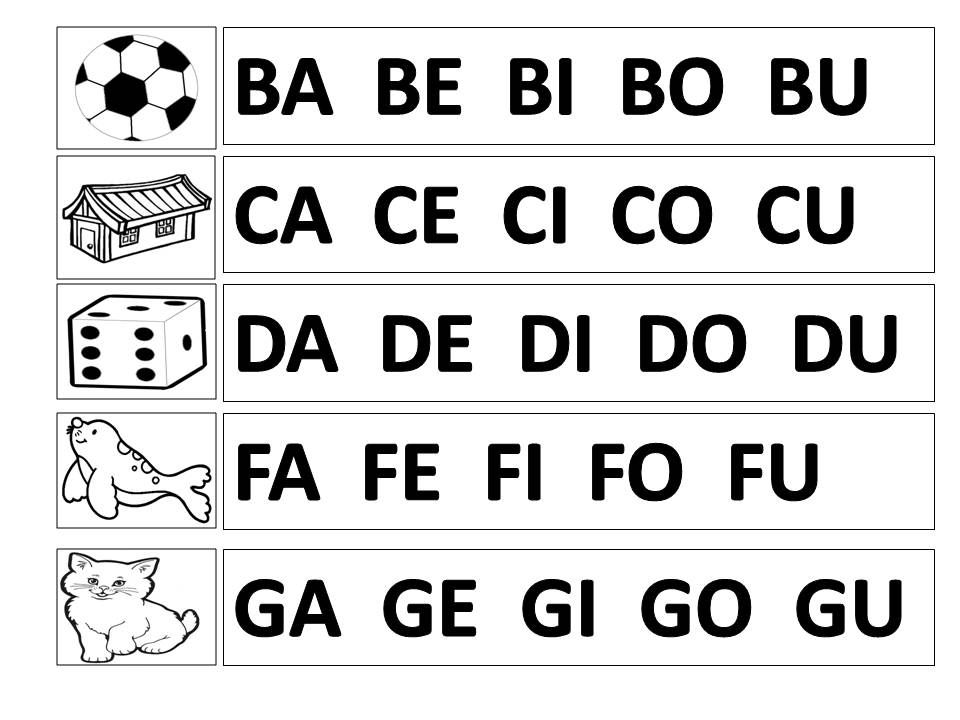 MATEMÁTICA                                                                                                  PINTE, ESCREVA NA LINHA O NOME DOS NÚMEROS, RECORTE E MONTE O LÁPIS COMO NO 1º MODELO.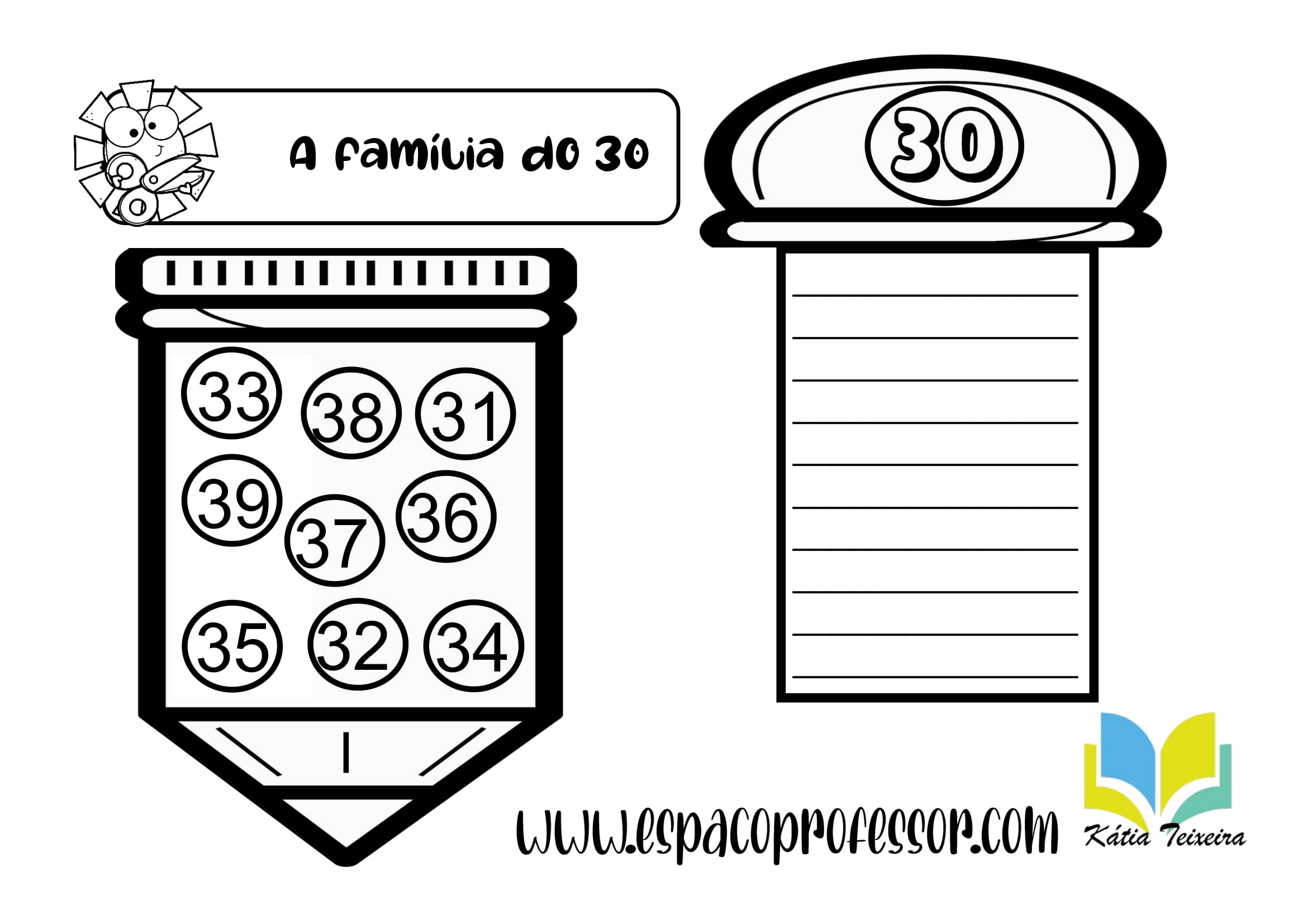 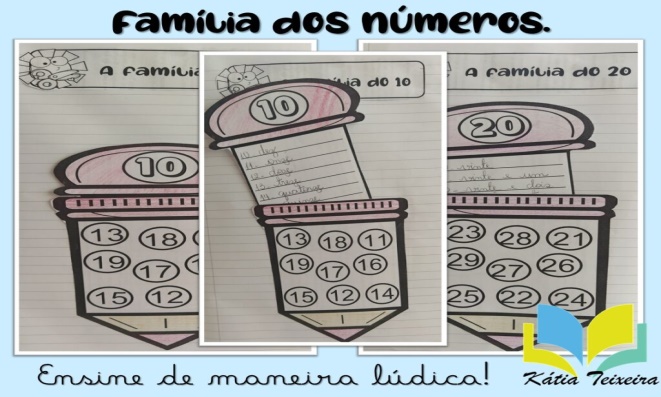 ESCREVA OS NÚMEROS DE 0 ATÉ 30 NO CADERNO DE ATIVIDADES: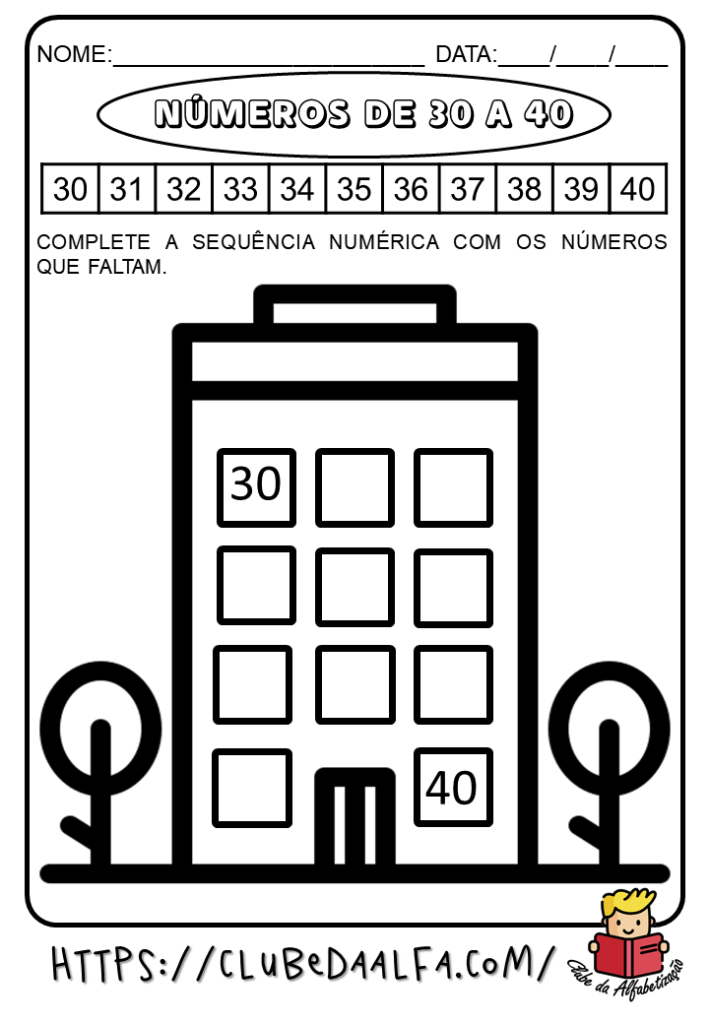 RESOLVA AS ADIÇÕES: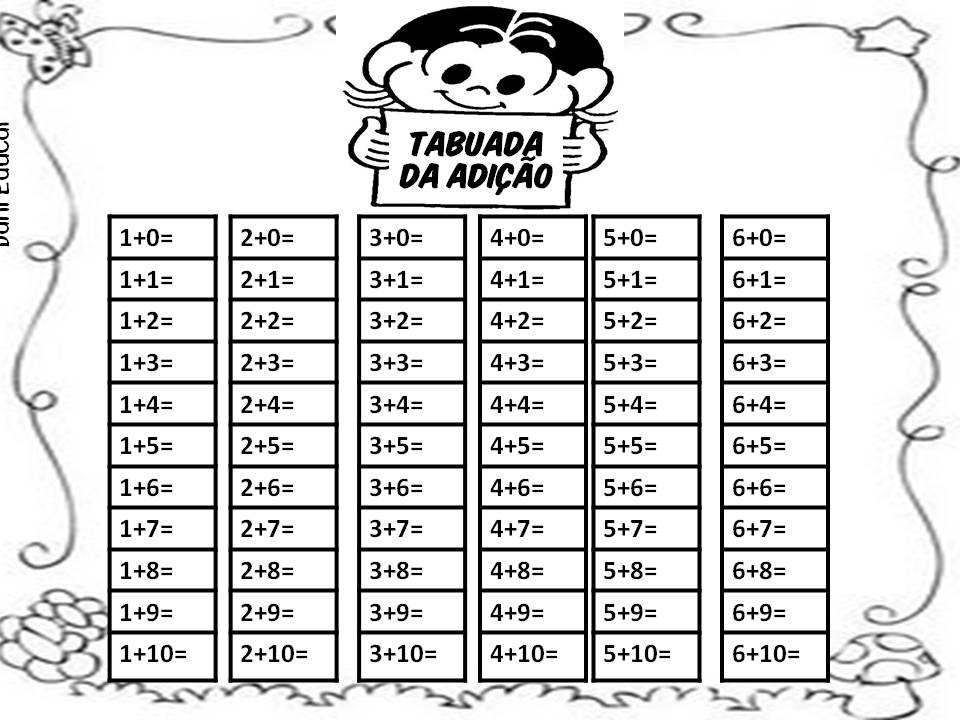 ACOMPANHE A LEITURA E RESOLVA OS PROBLEMAS: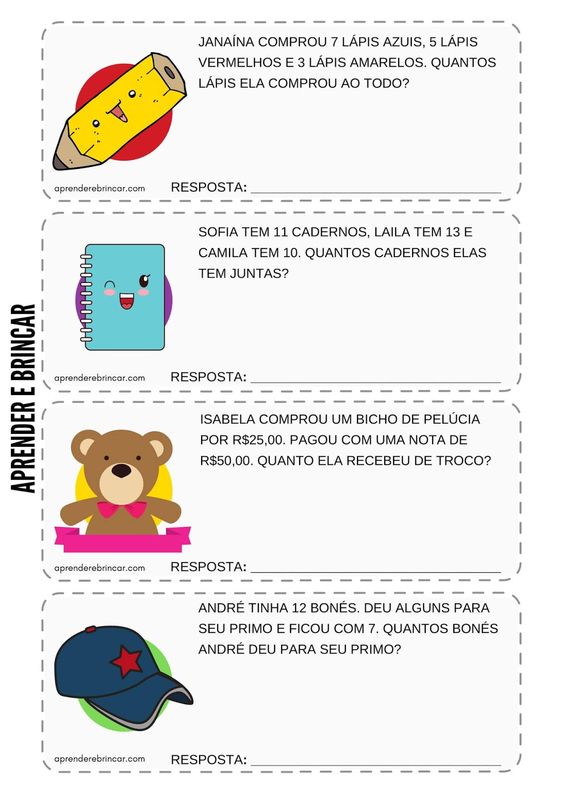 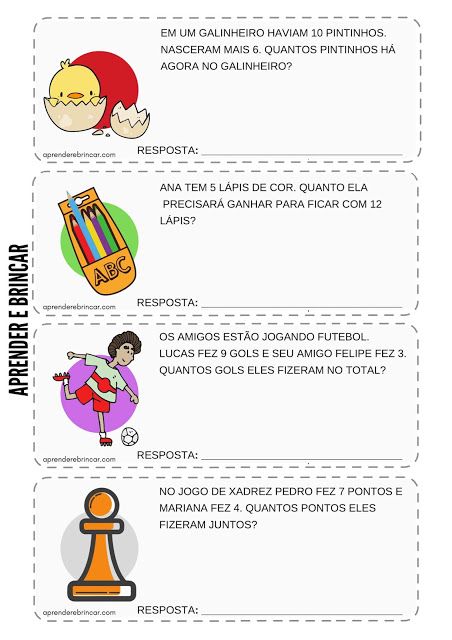 ACOMPANHE A LEITURA E RESOLVA OS PROBLEMAS: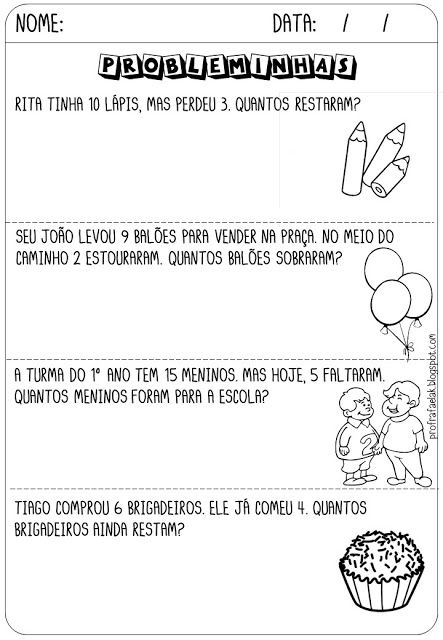 ESTUDE A TABELA DE NÚMEROS E CONSULTE SEMPRE QUE PRECISAR. COLE NO CADERNO DE ATIVIDADES: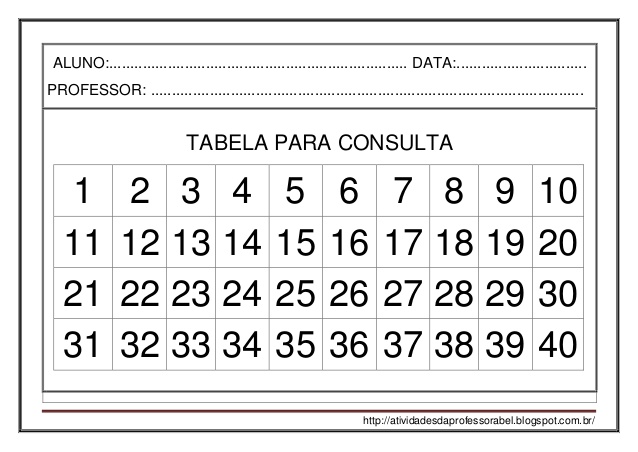 Escola Municipal de Educação Básica Augustinho Marcon.Catanduvas, março de 2021.Diretora: Tatiana Bittencourt Menegat. Assessora Técnica Pedagógica: Maristela Apª. Borella Baraúna.Assessora Técnica Administrativa: Margarete Petter Dutra.Professora: Ana Paula Fernandes. Aluno(a): _____________________________________________Turma: 2º ano.